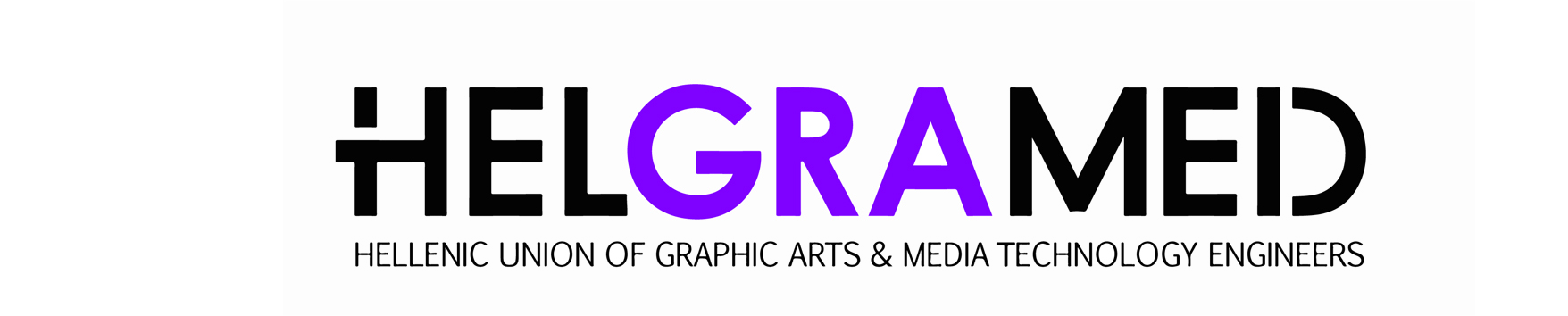 Πρόσκληση Εγγραφής στο Υπομητρώο Πιστοποιημένων Εκπαιδευτών Τεχνικών Ασφαλείας - Τεχνολόγων Γραφικών Τεχνών.Η Πανελλήνια Ένωση Πτυχιούχων Τεχνολογίας Γραφικών Τεχνών ανακοινώνει προς τα μέλη της την σύσταση Υπομητρώου Πιστοποιημένων Εκπαιδευτών Τεχνικών Ασφαλείας. Σκοπός της σύστασης αυτού του Υπομητρώου είναι η εξυπηρέτηση των εκπαιδευτικών αναγκών των μελών της, η οργάνωση αντίστοιχων επιμορφώσεων και η καλύτερη προώθηση και προβολή των επιμορφωμένων εκπαιδευτών Τ.Α. στην αγορά  εργασίας.Τα κριτήρια ένταξης των Πτυχιούχων Τεχνολογίας Γραφικών Τεχνών στο Υπομητρώο Πιστοποιημένων Εκπαιδευτών Τεχνικών Ασφαλείας καθορίστηκαν από τους κους Κουτρουδίτσο Χρήστο, Αντιπρόεδρο της Ένωσης, Πιστοποιημένο Τεχνικό Ασφαλείας Α΄ Κατηγορίας Επικινδυνότητας και Τσιγώνια Μάριο, Γενικό Γραμματέα της Ένωσης, Πιστοποιημένο Τεχνικό Ασφαλείας Α΄ Κατηγορίας Επικινδυνότητας οι οποίοι σκεπτόμενοι σύμφωνα με την ισχύουσα νομοθεσία (ΠΔ 294/1988, Ν. 3850/2010 & Απόφ. Υπ. Εργασίας Αρ. 10520/2013, ΦΕΚ 453/Β΄, 24-03-2015) και τις ανάγκες του κλάδου από καταρτισμένα στελέχη όρισαν τα ελάχιστα προσόντα για την εγγραφή των Μελών της Ένωσης στο Υπομητρώο Πιστοποιημένων Εκπαιδευτών Τεχνικών Ασφαλείας.Κριτήρια ένταξης μελών της Πανελλήνιας Ένωσης Πτυχιούχων Τεχνολογίας Γραφικών Τεχνών στο Υπομητρώο Πιστοποιημένων Εκπαιδευτών Τεχνικών ΑσφαλείαςΓια την εγγραφή στο Υπομητρώο Πιστοποιημένων Εκπαιδευτών Τεχνικών Ασφαλείας απαιτούνται:α) Ο υποψήφιος Εκπαιδευτής Τεχνικών Ασφαλείας Γραφικών Τεχνών να πληροί τις προϋποθέσεις εγγραφής στο Υπομητρώο Πιστοποιημένων Τεχνικών Ασφαλείας Τεχνολογίας Γραφικών Τεχνών Τ.Ε. ώς Τεχνικός Ασφαλείας Α΄ Κατηγορίας και β) να διαθέτει πιστοποιημένη παιδαγωγική επάρκεια η οποία αποδεικνύεται από: 1. Βεβαίωση Παιδαγωγικής και Διδακτικής Επάρκειας (ΕΠΠΑΙΚ) της ΑΣΠΑΙΤΕ (και τους αντίστοιχους τίτλους της ΣΕΛΕΤΕ - ΠΑΤΕΣ) ή2. Εγγραφή στο Μητρώο Πιστοποιημένων Εκπαιδευτών του ΕΟΠΠΕΠ μετά από συμμετοχή σε πρόγραμμα Εκπαιδευτικής Κατάρτισης 6μηνιαίας τουλάχιστον διάρκειας και εκπόνηση Μικροδιδασκαλιών ή 3. Μεταπτυχιακό ή Διδακτορικό Τίτλο Σπουδών με Τεχνολογικό Αντικείμενο και 2ετή τουλάχιστον εκπαιδευτική προϋπηρεσία στην Τριτοβάθμια Πανεπιστημιακή ή Τεχνολογική Εκπαίδευση έχοντας μεταξύ άλλων διδάξει μαθήματα σχετικά με την Υγιεινή και την Ασφάλεια Εργασίας.